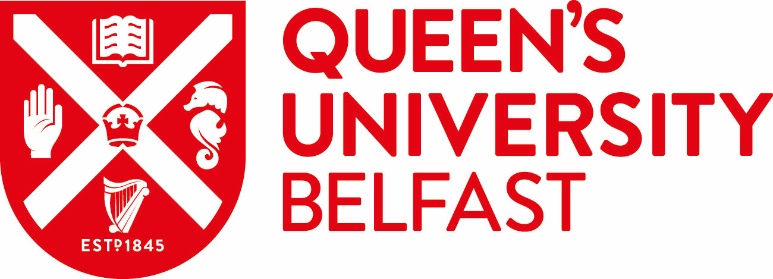 School of Arts, English and Languages – Postgraduate Open DayThursday 22 March 2018, 11 University Square11 University Square, G01	(ground floor, first on right)12.05–12.15	MRes in Arts and Humanities 12.15–12.25	MA Film 12.25–12.35	MA Arts Management 12.35–12.45	MA Translation 12.45–13.15	Q&A over light lunch (10 University Square, ground floor)13.15–13.25	MA English – Literary Studies  13.25–13.35	MA English – Poetry 13.35–13.45	MA English – Creative Writing13.45–13.55	MA Media and Broadcast Production11 University Square, 01/008
(1st floor, along corridor at the back)12.05–12.15	MA English – Literary Studies  12.15–12.25	MA English – Poetry12.25–12.35	MA English – Creative Writing12.35–12.45	MA Media and Broadcast Production12.45–13.15	Q&A over light lunch                        (10 University Square, ground floor)13.15–13.25	MRes in Arts and Humanities13.25–13.35	MA Film 13.35–13.45	MA Arts Management 13.45–13.55	MA TranslationTO REGISTER PLEASE CLICK HERE

Any queries to Deirdre McCrory (d.mccrory@qub.ac.uk)